                 Администрация г.Улан-УдэМУ Комитет по образованию МУНИЦИПАЛЬНОЕ АВТОНОМНОЕ ДОШКОЛЬНОЕ ОБРАЗОВАТЕЛЬНОЕ УЧРЕЖДЕНИЕ ДЕТСКИЙ-САД № 62 «Малыш» (комбинированного  вида )670045, г. Улан-Удэ, ул. Сосновая,  19а, телефон 44-22-86, 55-21-87.                                                                                                                                      МАДОУ  Детский сад №62 «Малыш»                                                          комбинированного вида г. Улан-Удэ старший воспитатель Евдокимова Т.Д.«Детский сад «Малыш»: к новым семейным традициям!» (Интерактивные формы работы с родителями в ДОУ).Семья – это счастье, любовь и удача, 
Семья – это летом поездки на дачу. 
Семья – это праздник, семейные даты, 
Подарки, покупки, приятные траты. 
Семья – это труд, друг о друге забота, 
Семья – это много домашней работы. 
Семья – это важно! 
Семья – это сложно! 
Но счастливо жить одному невозможно! Обновление системы дошкольного образования, процессы гуманизации и демократизации в нем обусловили необходимость активизации взаимодействия дошкольного учреждения с семьей. Семья – уникальный первичный социум, дающий ребенку ощущение психологической защищенности, эмоционального «тыла», поддержку. Семья - это ещё и источник общественного опыта. Здесь ребёнок находит примеры для подражания, здесь происходит его социальное рождение.Отечественной педагогической наукой накоплен значительный опыт в сфере взаимодействия детского сада и семьи: К. Д. Ушинский, Н.К. Крупская, П.Ф. Лесгафт, А.С. Макаренко, В.А. Сухомлинский. Актуальными для современного педагогического процесса являются их научные обобщения и выводы о том, что семья – начало всех начал, тот воспитательный институт, где закладываются основы всесторонне развитой личности. И если мы хотим вырастить нравственно здоровое поколение, то должны решать эту проблему «всем миром»: детский сад, семья, общественность. Взаимодействие семьи и ДОУ играет важную роль в развитии и воспитании ребенка.В настоящее время взаимодействие с родителями воспитанников, занимает достойное место в ряду приоритетных направлений воспитательно-образовательного процесса дошкольных учреждений. Большинство педагогических коллективов четко осознают приоритетность семейного воспитания наряду с необходимостью психолого-педагогической помощи родителям. Партнерство детского сада и семьи - одно из приоритетных направлений развития образования во всем мире. Построение современной концепции сотрудничества с родителями требует изучения опыта взаимодействия семейного и общественного воспитания не только в России, но и за рубежом.Целью взаимодействия с  родителями стало повышение педагогической грамотности родителей в вопросах формирования практических  навыков, в непринужденной, эмоционально насыщенной обстановке. Поэтому, мы выбрали досуговые  формы организации взаимодействия. Такие  мероприятия оказывают конкретную практическую помощь семье в  сохранении и укреплении здоровья ребенка, устанавливают теплые неформальные отношения между педагогами и родителями, а также более доверительные отношения между родителями.Между родителями и нами, педагогами, должен быть постоянный и тесный контакт, который реализуется через разнообразные формы работы. Ведущей целью взаимодействия детского сада с семьей должно стать создание в детском саду необходимых условий для развития ответственных и взаимозависимых отношений с семьями воспитанников  выделены следующие направления в работе с семьей:взамопознание;взаимоинформирование;непрерывное образование воспитывающих взрослых;совместная деятельность.В нашем дошкольном образовательном учреждении  используются новые, интерактивные формы сотрудничества с родителями, позволяющие вовлечь их в процесс обучения, развития и познания собственного ребенка.Слово «интерактив» пришло к нам из английского языка от слова «interact», где «inter»- это взаимный, «act»- действовать. Интерактивный означает способность взаимодействовать или находиться в режиме беседы, диалога с чем-либо (например, компьютером) или кем-либо (например, человеком).Отсюда, интерактивные формы взаимодействия - это, прежде всего, диалог, в ходе которого осуществляется взаимодействие. Цели интерактивного взаимодействия могут быть различными:- обмен опытом;- выработка общего мнения;- формирование умений, навыков;- создание условия для диалога;- группового сплочения;- изменения психологической атмосферы.Самой общей задачей педагога в интерактивной технологии является фасилитация (поддержка, облегчение) - направление и помощь процессу обмена информацией:– выявление многообразия точек зрения;– обращение к личному опыту участников;– поддержка активности участников;– соединение теории и практики;– взаимообогащение опыта участников;– облегчение восприятия, усвоения, взаимопонимания участников;– поощрение творчества участников.Мы активно используем интерактивные игры – как средство по взаимодействию с родителями.Интерактивная игра — это интервенция (вмешательство) ведущего в групповую ситуацию «здесь и теперь», которая структурирует активность членов группы в соответствии с определенной учебной целью.Упрощенный мир интерактивных игр позволяет участникам лучше, чем в сложном реальном мире, познать и понять структуру и причинно-следственные взаимосвязи происходящего. Таким образом, можно более эффективно и с относительно малым риском обучиться новым способам поведения и проверить на практике свои идеи.Такие интервенции известны под другими названиями — «структурирующие упражнения», «моделирующие игры», «ролевые игры» и т. п.Термин «интерактивные игры», подчеркивает два основных признака: игровой характер и возможность взаимодействия.Интерактивные игры пробуждают у участников любопытство, готовность к риску, они создают ситуацию испытания и дарят радость открытий, что свойственно всем играм.  Четыре шага в работе с интерактивными играми:Шаг 1. Анализ групповой ситуацииПедагог должен оценить ситуацию в группе в целом и потребности каждого участника, чтобы понять, какой должна быть активность родителей.Шаг 2. Инструктирование участниковПосле того как воспитатель решил предложить родителям интерактивную игру, он должен объяснить, что именно следует делать. Этап инструктирования содержит в себе следующее: • Информацию о целях проведения игры. После этого он так же коротко информирует родителей, чему они могут научиться с помощью интерактивной игры.• Четкие инструкции о процессе. Чем более наглядны, лаконичны и убедительны объяснения педагога, тем скорее родители будут готовы к сотрудничеству.• Уверенное поведение педагога.• Акцент на добровольности. Ни у кого из родителей не должно возникнуть впечатления, что он обязан принимать участие в интерактивной игре.Шаг З. Проведение игрыНа этой стадии педагог контролирует осуществление запланированной деятельности и дает дальнейшие инструкции, разъясняет неправильно понятые указания и следит за соблюдением временных рамок и правил. И наконец, он внимательно наблюдает за тем, что делают участники.Шаг 4. Подведение итоговПедагог должен помочь участникам проанализировать свой опыт: поощрение обмена опытом, помощь в осознании особенностей рассматриваемого вопроса, помощь в нахождении связи между полученным в игре опытом и поведением в повседневной жизни.В нашем детском саду  в рамках образовательной программы для молодых семейных пар  и семейных пар старшего возраста «Тепло традиций» состоялся удивительная  интерактивная игра «Все начинается с детства» , в которой приняли участие мамы и папы, бабушки и дедушки 125 воспитанников. Познавательное и веселое мероприятие педагоги и специалисты тщательно готовили под руководством заведующей, старшего воспитателя. В проведении образовательной программы был задействован весь дружный коллектив, а также представители социальных партнеров дошкольного учреждения,  В течение двух часов пять команд участников, каждую из которых сопровождала любознательная бабка Ёжка, путешествовали по сказочному маршруту детского сада «Малыш». А во время остановок - 10-минутных творческих мастер-классов  педагоги и специалисты учреждения делились с родителями своими знаниями, знакомили с простыми, но эффективными методиками обучения малышей и новыми увлекательными формами проведения совместного досуга.В «Танцевальной студии» мамы и папы, представители старшего поколения пообщались друг с другом и с малышами при помощи танца «Мамба». На логопедическом занятии «Лалио» родители познакомились с веселыми упражнениями детской артикуляционной гимнастики.Пока в Экспресс студии «Оля-ля» мам и бабушек обучали новым способам плетения косичек, папы и дедушки вспоминали основы военной подготовки - занимались сборкой и разборкой автоматов. Грозное оружие вызвало шквал восторга у дочек-сыночков. Такими сильными и серьезными мужчин своей семьи они еще не видели! На сенсорном занятии родители узнали, как гимнастика «Талантливые пальчики» помогает развивать мелкую моторику рук, творческое воображение, речь и память. С бурятскими народными играми родители познакомились на площадке «Еhо заншал».  В студии «Красота своими руками» мамам и папам рассказали, что такое твистинг, показали, какие удивительные цветы, фигурки зверей получаются из разноцветных длинных воздушных шариков. А пока родители занимались на психологическом тренинге «Развитие эмоциональной социализации», дети, используя нетрадиционную технику рисования, приготовили для них живописные сюрпризы. Данная  интерактивная игра получила самые положительные отзывы родителей.  Родители группы №6- Сегодня я пришел в детский сад вместе со своей сестрой Ларисой Зориктуевной и племянником Баиром. Не ожидал, что стану участником такого познавательного и яркого праздника. Организовано все было на высоком уровне. Считаю, что сегодня воспитатели, специалисты детского сада «Малыш» дали много очень полезных знаний молодым родителям. Я сам научился упражнениям, простым и интересным играм, которыми можно заниматься с детьми. С удовольствием разбирал автомат, скручивал цветы из воздушных шаров. Думаю, эти навыки пригодятся не только во время игр с племянником, но и когда у меня самого будут дети. Спасибо педагогам!Светлана Петровна  мама Арюны- Думаем, что такой добрый, интересный праздник послужит еще большему сплочению внутри каждой семьи, станет еще одним хорошим шагом к созданию и в нашем садике, и в наших домах атмосферы любви и заботы, в которой так нуждаются и дети, и взрослые. Хочется верить, что когда малыши детского сада «Малыш», наша шестилетняя дочка Арюна станут взрослыми, они с теплом будут вспоминать детские годы, и новые семейные традиции, которые можно будет создать на основе тех знаний, которые мы сегодня получили. Нашим детям будет, на что опереться при создании собственной семьи.Приложение.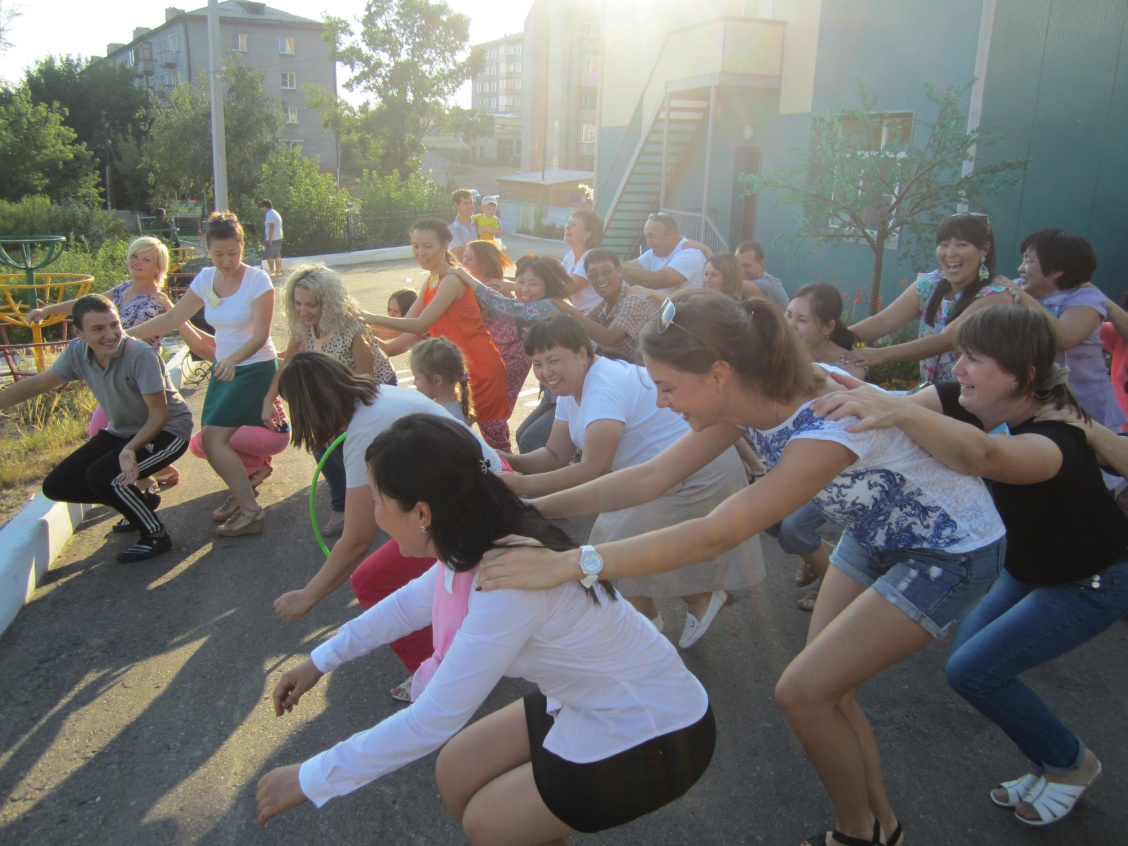 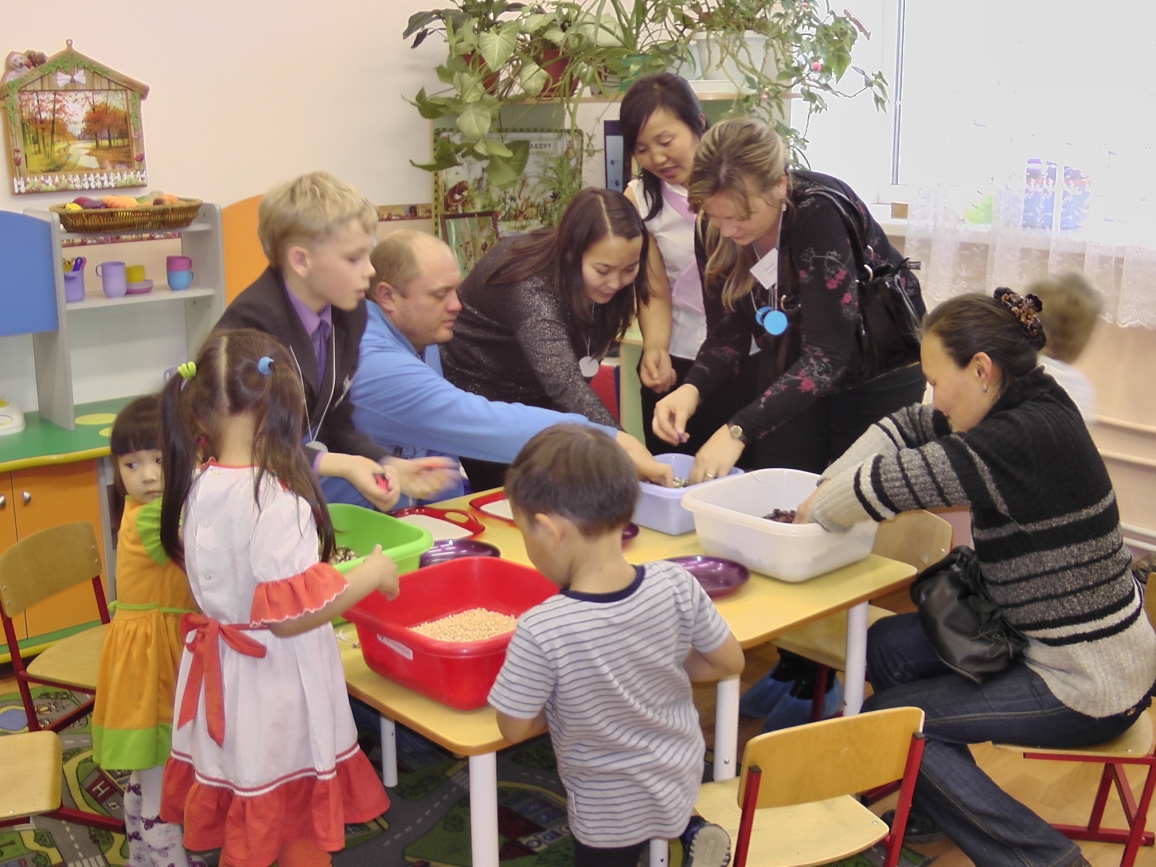 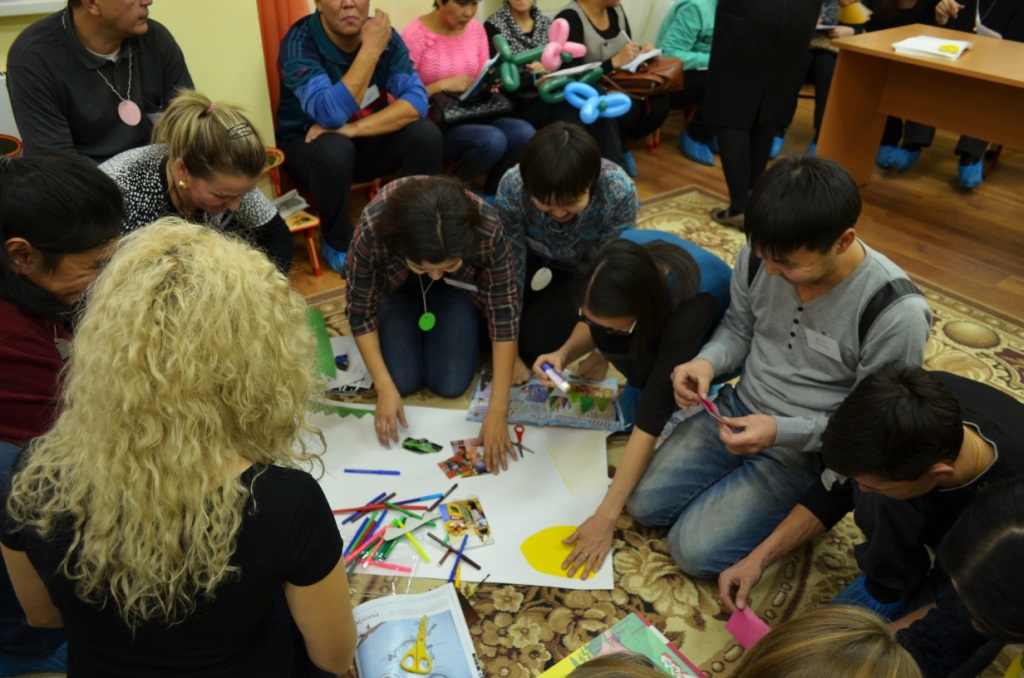 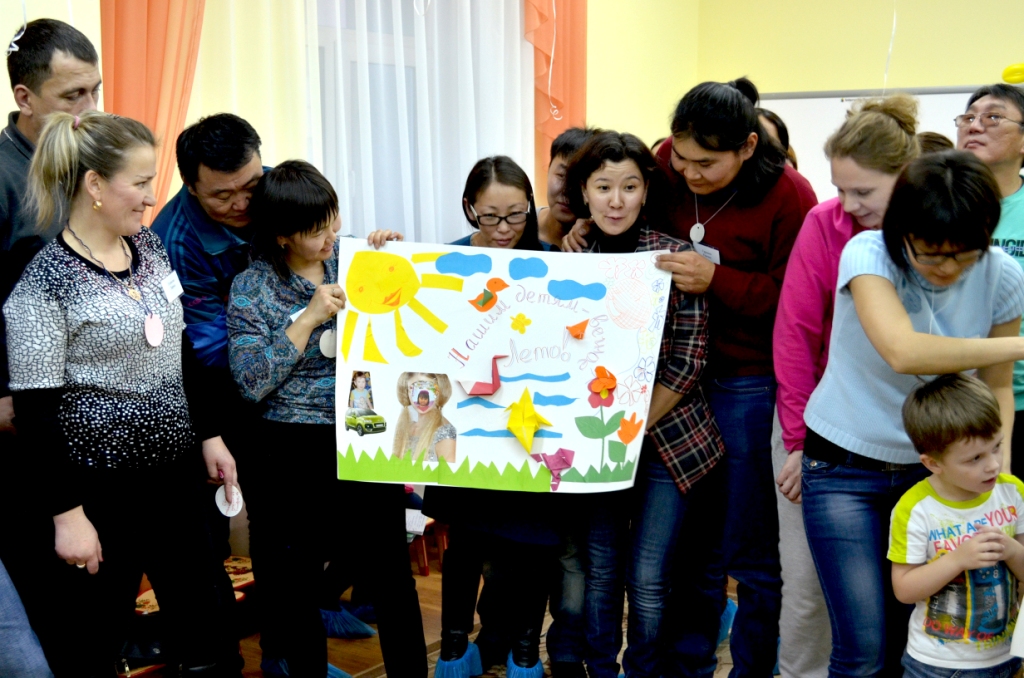 